	АДМИНИСТРАЦИЯ	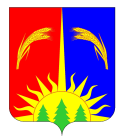 ЮРЛИНСКОГО МУНИЦИПАЛЬНОГО РАЙОНАПОСТАНОВЛЕНИЕот  21 декабря 2016 года                                                                                 № 383 «Об утверждении Перечня приоритетных и социальнозначимых  рынков  для  содействия  развитию  конкуренции и плана  мероприятий («дорожной карты»)по  развитию конкурентной  среды  на  территории  Юрлинскогомуниципального  района  В соответствии с  указом  губернатора  Пермского края от 30 декабря  2014  года  № 224  «О  внедрении  на  территории  Пермского края «Стандарта  развития  конкуренции  в  субъектах  Российской  Федерации», утвержденного  распоряжением  Правительства  Российской  Федерации 05  сентября  2015 года № 1738, ПОСТАНОВЛЯЮ:Утвердить прилагаемый  Перечень приоритетных  и  социально  значимых  рынков  для  содействия  развитию  конкуренции  в  Юрлинском  муниципальном  районе  Пермского  края.Утвердить  план  мероприятий («дорожная  карта») по  развитию  конкурентной  среды  на  территории  Юрлинского  муниципального  района  Пермского края.Опубликовать  настоящее Постановление в муниципальной газете "Вестник Юрлы" и подлежит  размещению на официальном сайте Администрации Юрлинского муниципального района.Постановление вступает в силу с момента опубликования.Контроль за исполнением Постановления возложить на заместителя главы муниципального района Мелехину Н.А.Глава района-глава Администрации района                                                        Т.М. МоисееваПриложение 1УТВЕРЖДЕНПостановлениемадминистрации Юрлинскогомуниципального районаот 21.12.2016 г.  № 383ПЕРЕЧЕЬприоритетных и  социально  значимых  рынков  для  содействия  развитию  конкуренции  в  Юрлинском  муниципальном  районе  Пермского  края Приложение 2УТВЕРЖДЕНПостановлениемадминистрации Юрлинскогомуниципального районаот 21.12.2016 г.  № 383План  мероприятий («дорожная карта») по  развитию  конкурентной  среды  на  территории Юрлинского  муниципального  района  Пермского краяОбщее  описание  «дорожной  карты»Поддержка  конкуренции  гарантируется  статьёй 8 Конституции  Российской  Федерации, является  одной  из  основ  конституционного  строя  Российской  Федерации,  а  также  постоянным  приоритетом  государственной  политики.         Развитие  конкуренции  в  экономике – это  многоаспектовая  задача,  решение  которой,  в  значительной  степени  зависит  от  эффективности  проведения  государственной  политики  по  широкому  спектру  направлений: от  макроэкономической  политики  по  широкому  спектру  направлений: от  макроэкономической  политики, создания  благоприятного  инвестиционного  климата, включая  развитие  финансовой  и  налоговой  системы,  снижение  административных  и  инфраструктурных  барьеров, до  защиты  прав  граждан и  национальной  политики.          В целом  план  мероприятий («дорожная карта») по  развитию  конкурентной  среды  на  территории  Юрлинского муниципального  района (далее-«дорожная карта») призван  способствовать  созданию  благоприятных  условий  для  развития  конкуренции  в  Юрлинском муниципальном  районе, как  следствие, повышение  эффективности  экономики и росту качества жизни населения Юрлинского муниципального  района.         Структура  «дорожной карты» соответствует  структуре  плана  мероприятий («дорожной карте») «Развитие  конкуренции  и  совершенствование антимонопольной  политики  в  Пермском  крае», утвержденного  распоряжением  Правительства  Пермского края от 18  июня 2015  года № 190-рп. В  «дорожной карте» выделены:Перечень приоритетных и  социально  значимых  рынков  для  содействия  развитию  конкуренции  в  Юрлинском  муниципальном  районе  Пермского  края, (приложение  1 к  настоящей «дорожной карте»), который  включает  следующие  разделы:«Рынок  муниципальных закупок»,«Рынок  розничной  торговли»План  мероприятий по  развитию  конкурентной  среды  в  Юрлинском  муниципальном  районе. (Приложение 2 к данной «дорожной карте»).Основные  направления «дорожной карты»Деятельность  Администрации  Юрлинского  муниципального  района   в  рамках  развития  конкурентной  среды, как  активной  составляющей  конкурентной  политики,  должна  обеспечивать  достижение  следующих  целей:- создание  благоприятных условий  для  развития  конкуренции  в  социально-значимых  отраслях  экономики;- рост  уровня  удовлетворенности  населения  качеством  предоставляемых  услуг;-  повышение  прозрачности  закупок  в  рамках  Федерального  закона от 05.04.2013 года  № 44-ФЗ «О контрактной  системе  в  сфере  закупок  товаров,  работ,  услуг  для  обеспечения  государственных  и  муниципальных  нужд»;- насыщение  рынка продовольствия  продукцией  местных  производителей, содействие  сбыту сельхозпродукции, повышение  её  конкурентоспособности.Ожидаемые  результаты  от  реализации  «дорожной карты»Реализация  направлений  деятельности  исполнительных  органов  Юрлинского  муниципального  района  в  рамках  «дорожной  карты» позволит  обеспечить  свободную  конкуренцию  на  приоритетных  и  социально  значимых  рынках, совершенствовать  антимонопольную  политику, а  также  улучшить  инвестиционный  климат  Юрлинского  муниципального  района. Последовательное  решение  задач  по  созданию  условий  для  добросовестной  конкуренции  в  Юрлинском  муниципальном  районе должно  обеспечить  достижение  следующих  результатов:создание условий  для  развития  необходимых  отраслей экономики  в  Юрлинском  муниципальном  районе;создание   стабильных  показателей  закупок  у  субъектов  малого  предпринимательства  и  социально ориентированных  некоммерческих  организаций  с  целью  их  прав и  интересов;создание  условий для  увеличения  мест  для  реализации  продукции  сельскохозяйственных   производителей.№ п/пНаименование  рынкаОтветственные исполнители1.Приоритетные  рынки1.Приоритетные  рынки1.Приоритетные  рынки1.Рынок  муниципальных  закупокОбоснование  для  включения: необходимо  поддержать  стабильные  показатели  закупок  у  субъектов  малого  предпринимательства и  социально ориентированных  некоммерческих  организаций  с  целью  их  прав  и  интересов,  предоставления им  доступа  к  возможности  выполнения  работ  и  оказания  услуг  для  муниципальных  нужд на  условиях, равных с  иными  участниками  рынкаОтдел  общественной  безопасности АдминистрацииЮрлинского  муниципального района2.Социально  значимые  рынкиРынок  розничной  торговлиНеобходимость создания  условий  для  расширения  количества  участников  на  данном  рынке  для  наиболее  полного  удовлетворения  нужд и  потребностей  жителей Юрлинского района.Обеспечение  возможности  осуществления  розничной  торговли  на  ярмарках.Отдел социально-экономического развития Администрации  Юрлинского муниципального района